Российская ФедерацияРеспублика АдыгеяАдминистрация муниципального образования «Город Майкоп»Комитет по образованиюПРИКАЗот 22.05.2013 г. № 187Об участии педагогических работников ОУ г. Майкопа, методистов МБУ  «ГИМЦ», специалистов Комитета по образованию Администрации МО «Город Майкоп» в проведении ЕГЭ в 2013 году на территории Республики АдыгеяВ соответствии   с приказами Министерства образования и науки Республики Адыгея от 21.05.2013 г. № 431 «О назначении руководителей пунктов проведения единого государственного экзамена в период государственной (итоговой) аттестации выпускников XI (XII) классов 
общеобразовательных учреждений Республики Адыгея в 2013 году», от 21.05.2013 г. № 432 «О назначении уполномоченных представителей государственной экзаменационной комиссии Республики Адыгея в период государственной (итоговой) аттестации выпускников XI (XII) классов 
общеобразовательных учреждений Республики Адыгея в 2013 году», с целью организованного проведения ЕГЭ в 2013 году п р и к а з ы в а ю:Направить в общеобразовательные учреждения, расположенные на территории МО «Майкопский район» и МО «Теучежский район», следующих педагогических работников ОУ, методистов МБУ  «ГИМЦ», специалистов Комитета по образованию для выполнения функций руководителей ППЭ и уполномоченных представителей ГЭК в период проведения ЕГЭ (приложение № 1).Руководителям: МБОУ ДОД «МЦРТДиЮ» Куксиной Т. М. 27.05.2013г., 30.05.2013г., 03.06.2013г., 06.06.2013г., 10.06.2013 г.  выделить транспорт (газель марки  ГАЗ 32213 г/с У583РР, водитель Гнетов А.С.) для подвоза вышеуказанных работников в общеобразовательные учреждения, расположенные на территории МО «Теучежский район».МБОУ «СОШ № 23» Кузьменко Л. А. 27.05.2013 г.,  30.05.2013 г., 03.06.2013 г., 10.06.2013 г. выделить транспорт (газель марки  ГАЗ 32121 г/с А120УА 01, водитель Кузьменко В.Г.)  для подвоза вышеуказанных работников в общеобразовательные учреждения, расположенные на территории МО «Майкопский район».Руководителю (главному бухгалтеру) Муниципального казенного учреждения «Централизованная бухгалтерия образовательных учреждений» МО «Город Майкоп» (Киселева Т.Н.)  выделить бензин марки АИ-92 для подвоза вышеуказанных работников (схема прилагается) в следующем количестве:- водителю  Гнетову А.С.  – 145 литров;- водителю Кузьменко Л.А. – 55 литров.Контроль за исполнением настоящего приказа возложить на Бессонову Л.П., зам. руководителя Комитета по образованию.Руководитель  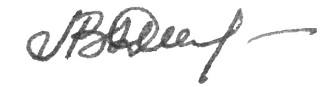 Комитета по образованию                                            Л. В. ДубовскаяБессонова 52-95-89С-22(13)Приложение № 1 к приказу Комитета по образованию АдминистрацииМО «Город Майкоп»№ _______ от _________________Приложение № 2 к приказу Комитета по образованию АдминистрацииМО «Город Майкоп»№ _______ от _________________Схема подвоза руководителей ППЭ и уполномоченных представителей ГЭК в пункты проведения ЕГЭ, расположенные на территории МО «Майкопский район»:27  мая 2013г. – Майкоп    -  п. Тульский (ул. Первомайская, 232 МБОУ «СОШ №1»)	   -             п. Каменномостский (ул. Гагарина, 38 МБОУ «СОШ №11»)       -       п. Тульский (ул. Первомайская, 232 МБОУ «СОШ №1»)        -       Майкоп;30 мая 2013 г. – Майкоп     -   п. Победа (ул. Шоссейная,103, МБОУ «СОШ №4)     -     Майкоп;3 июня 2013г. – п. Тульский (ул. Первомайская, 232 МБОУ «СОШ №1»)	 - п. Каменномостский (ул. Гагарина, 38 МБОУ «СОШ №11»)      -       п. Тульский (ул. Первомайская, 232 МБОУ «СОШ №1»)      -       Майкоп;6 июня 2013г. -   Майкоп     -    п. Победа (ул. Шоссейная,103, МБОУ «СОШ №4)      -     Майкоп;10 июня 2013г. -  Майкоп      -     п. Победа (ул. Шоссейная,103, МБОУ «СОШ №4)      -      Майкоп.Приложение №3  к приказу Комитета по образованию АдминистрацииМО «Город Майкоп»№ _______ от _________________Схема подвоза руководителей ППЭ и уполномоченных представителей ГЭК в пункты проведения ЕГЭ, расположенные на территории МО «Теучежский район»:27 мая 2013г. – Майкоп       -       а. Понежукай (ул. Ленина, 71 МБОУ «СОШ №1»)     -      а. Вочепший  (ул. Школьная, 1 МБОУ «СОШ №9»)     -      а. Понежукай (ул. Ленина, 71 МБОУ «СОШ №1»)        -     Майкоп;30 мая 2013г. – Майкоп     -      а. Понежукай (ул. Ленина, 71 МБОУ «СОШ №1»)     -      Майкоп;3 июня 2013г. Майкоп      -     а. Понежукай (ул. Ленина, 71 МБОУ «СОШ №1»)      -     а. Вочепший (ул. Школьная, 1 МБОУ «СОШ №9»)       -    а. Понежукай (ул. Ленина, 71 МБОУ «СОШ №1»)       -     Майкоп;10 июня 2013г.  – Майкоп      -     а. Понежукай (ул. Ленина, 71 МБОУ «СОШ №1»)       -    Майкоп.№ п/пФ.И.О.ДатаЭкзаменМестоположение ППЭВыполняемые функцииБерестова Л.Ю., директор МБУ «ГИМЦ»27.05.2013г.Русский языкТеучежский р-н, а. Понежукай, ул. Ленина, 71 МБОУ «СОШ №1»Уполномоченный представитель ГЭКБерестова Л.Ю., директор МБУ «ГИМЦ»06.06.2013г. Иностранные языки, физикаМайкопский р-н, п. Победа, ул. Шоссейная, 103 МБОУ «СОШ №4»Уполномоченный представитель ГЭКБиштова З.Н., директор МБОУ «СОШ №15»03.06.2013г. Математика Теучежский р-н, а. Вочепший, ул. Школьная, 1 МБОУ «СОШ №9»Руководитель ППЭБиштова З.Н., директор МБОУ «СОШ №15»10.06.2013г. Обществознание, химияТеучежский р-н, а. Понежукай, ул. Ленина, 71 МБОУ «СОШ №1»Руководитель ППЭВиноградова Г.А., директор МБОУ «НОШ №33»03.06.2013г.Математика Майкопский р-н, п. Тульский, ул. Первомайская, 232 МБОУ «СОШ №1»Уполномоченный представитель ГЭКВиноградова Г.А., директор МБОУ «НОШ №33»10.06.2013г.Обществознание, химияМайкопский р-н, п. Победа, ул. Шоссейная, 103 МБОУ «СОШ №4»Уполномоченный представитель ГЭКГрахова  Т.А., МБОУ «ООШ №25»27.05.2013г.Русский языкТеучежский р-н, а. Понежукай, ул. Ленина, 71 МБОУ «СОШ №1»Руководитель ППЭГрахова  Т.А., МБОУ «ООШ №25»10.06.2013г.Обществознание, химияМайкопский р-н, п. Победа, ул. Шоссейная, 103 МБОУ «СОШ №4»Руководитель ППЭЖуравель А.А. МБОУ «СОШ № 16»27.05.2013г.Русский языкМайкопский р-н, п. Каменномостский, ул. Гагарина, 38  МБОУ «СОШ №11»Руководитель ППЭЖуравель А.А. МБОУ «СОШ № 16»30.05.2013г.Информатика, биология, историяМайкопский р-н, п. Победа, ул. Шоссейная, 103 МБОУ «СОШ №4»Руководитель ППЭЖуравель А.А. МБОУ «СОШ № 16»  03.06.2013г.Математика Майкопский р-н, п. Каменномостский,  ул. Гагарина, 38 МБОУ «СОШ №11»Руководитель ППЭИвахненко А.С., МБОУ «СОШ №6»27.05.2013г. Русский языкМайкопский р-н, п. Тульский, ул. Первомайская, 232 МБОУ «СОШ №1»Руководитель ППЭИвахненко А.С., МБОУ «СОШ №6»  03.06.2013г.Математика Майкопский р-н, п. Тульский, ул. Первомайская, 232 МБОУ «СОШ №1»Руководитель ППЭОхладчук Ф.Г., МБОУ «СОШ №2»30.05.2013г.Информатика, биология, историяТеучежский р-н, а. Понежукай, ул. Ленина, 71 МБОУ «СОШ №1»Уполномоченный представитель ГЭКОхладчук Ф.Г., МБОУ «СОШ №2»03.06.2013г. МатематикаМайкопский р-н, п. Каменномостский,  ул. Гагарина, 38 МБОУ «СОШ №11»Уполномоченный представитель ГЭКПечерских Е.Н., зам. директора МБОУ «Гимназия №5»27.05.2013г.Русский языкТеучежский р-н, а.. Вочепший, ул. Школьная, 1 МБОУ «СОШ №9»Руководитель ППЭПечерских Е.Н., зам. директора МБОУ «Гимназия №5»06.06.2013г. Иностранные языки, физикаМайкопский р-н, п. Победа, ул. Шоссейная, 103 МБОУ «СОШ №4»Руководитель ППЭПышненко Л.И., ведущий специалист  КО03.06.2013г. Математика Теучежский р-н, а. Понежукай, ул. Ленина, 71 МБОУ «СОШ №1»Уполномоченный представитель ГЭКСавченко И.В., методист МБУ «ГИМЦ»27.05.2013г. Русский языкМайкопский р-н, п. Тульский, ул. Первомайская, 232 МБОУ «СОШ №1»Уполномоченный представитель ГЭКТкаченко Н.В., директор МБОУ «СОШ №13»27.05.2013г.Русский языкТеучежский р-н, а.. Вочепший, ул. Школьная, 1 МБОУ «СОШ №9»Уполномоченный представитель ГЭКТкаченко Н.В., директор МБОУ «СОШ №13»30.05.2013г.Информатика, биология, историяМайкопский р-н, п. Победа, ул. Шоссейная, 103 МБОУ «СОШ №4»Уполномоченный представитель ГЭКТкаченко Н.В., директор МБОУ «СОШ №13»10.06.2013г.Обществознание, химияТеучежский р-н, а. Понежукай, ул. Ленина, 71 МБОУ «СОШ №1»Уполномоченный представитель ГЭКТугушева В.В., директор МБОУ «СОШ №17»03.06.2013г. Математика Теучежский р-н, а. Понежукай, ул. Ленина, 71 МБОУ «СОШ №1»Руководитель ППЭЧерников О.А., главный специалист  КО03.06.2013г.Математика Теучежский р-н, а.. Вочепший, ул. Школьная, 1 МБОУ «СОШ №9»Уполномоченный представитель ГЭКХатагова Н.А., директор МБОУ «СОШ №3»30.05.2013г. Информатика, биология, историяТеучежский р-н, а. Понежукай, ул. Ленина, 71 МБОУ «СОШ №1»Руководитель ППЭ